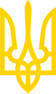 КАБІНЕТ МІНІСТРІВ УКРАЇНИПОСТАНОВАвід 30 грудня 2015 р. N 1184КиївПро затвердження форми, опису знака відповідності технічним регламентам, правил та умов його нанесенняІз змінами і доповненнями, внесеними
постановами Кабінету Міністрів України
 від 20 грудня 2017 року N 1027,
від 10 березня 2021 року N 195Відповідно до статті 29 Закону України "Про технічні регламенти та оцінку відповідності" Кабінет Міністрів України постановляє:1. Затвердити такі, що додаються:форму знака відповідності технічним регламентам;опис знака відповідності технічним регламентам;правила та умови нанесення знака відповідності технічним регламентам.2. Визнати такими, що втратили чинність, постанови Кабінету Міністрів України згідно з переліком, що додається.3. Ця постанова набирає чинності одночасно із Законом України "Про технічні регламенти та оцінку відповідності".Інд. 75ЗАТВЕРДЖЕНО
постановою Кабінету Міністрів України
від 30 грудня 2015 р. N 1184ФОРМА
знака відповідності технічним регламентам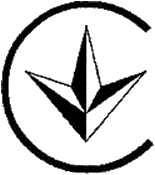 ЗАТВЕРДЖЕНО
постановою Кабінету Міністрів України
від 30 грудня 2015 р. N 1184ОПИС
знака відповідності технічним регламентам1. Знак відповідності технічним регламентам (далі - знак відповідності) має форму незамкненого з правого боку кола, усередині якого вміщено стилізоване зображення трилисника. Довжина розриву кола становить 0,22 його загальної довжини (або 80 градусів).2. Зображення знака відповідності може бути плоским і виконується двома контрастними кольорами або рельєфним одним кольором.(пункт 2 у редакції постанови Кабінету
 Міністрів України від 10.03.2021 р. N 195)3. Висота знака відповідності не може бути менш як 5 міліметрів, якщо інше не передбачено відповідним технічним регламентом.4. У разі зменшення або збільшення розміру знака відповідності повинні бути дотримані пропорції його форми.Допускається відхилення від пропорцій зображення форми знака відповідності до 20 відсотків у зв'язку з технологічними особливостями його нанесення.(пункт 4 доповнено абзацом згідно з постановою
 Кабінету Міністрів України від 10.03.2021 р. N 195)ЗАТВЕРДЖЕНО
постановою Кабінету Міністрів України
від 30 грудня 2015 р. N 1184ПРАВИЛА ТА УМОВИ НАНЕСЕННЯ
знака відповідності технічним регламентам1. Знак відповідності технічним регламентам (далі - знак відповідності) наноситься на продукцію або на її табличку з технічними даними таким чином, щоб він був видимим, розбірливим і незмивним. У разі коли це є неможливим або невиправданим через характер продукції, знак відповідності наноситься на пакування та на супровідні документи, якщо такі документи передбачені відповідним технічним регламентом.2. Знак відповідності наноситься перед уведенням продукції в обіг. Знак відповідності може супроводжуватися піктограмою або будь-яким іншим знаком, що вказує на особливий ризик або використання.3. Знак відповідності супроводжується ідентифікаційним номером призначеного органу з оцінки відповідності, якщо такий орган був залучений на етапі контролю виробництва, у форматі UA.TR.YYY або YYY, де:UA - умовне позначення України латинськими літерами;TR - умовне позначення, яке означає, що орган з оцінки відповідності призначено на виконання робіт з оцінки відповідності вимогам технічних регламентів;YYY - ідентифікаційний номер призначеного органу з оцінки відповідності.Ідентифікаційний номер призначеного органу з оцінки відповідності наноситься таким органом або за його вказівкою виробником чи уповноваженим представником.(пункт 3 у редакції постанови Кабінету
 Міністрів України від 20.12.2017 р. N 1027)ЗАТВЕРДЖЕНО
постановою Кабінету Міністрів України
від 30 грудня 2015 р. N 1184ПЕРЕЛІК
постанов Кабінету Міністрів України, що втратили чинність1. Постанова Кабінету Міністрів України від 29 листопада 2001 р. N 1599 "Про затвердження опису та правил застосування національного знака відповідності" (Офіційний вісник України, 2001 р., N 49, ст. 2188).2. Постанова Кабінету Міністрів України від 11 травня 2006 р. N 632 "Про внесення змін до постанови Кабінету Міністрів України від 29 листопада 2001 р. N 1599" (Офіційний вісник України, 2006 р., N 20, ст. 1451).3. Пункт 6 змін, що вносяться до постанов Кабінету Міністрів України з питань захисту документів і товарів голографічними захисними елементами, затверджених постановою Кабінету Міністрів України від 9 лютого 2011 р. N 86 (Офіційний вісник України, 2011 р., N 10, ст. 463).4. Пункт 1 змін, що вносяться до постанов Кабінету Міністрів України, затверджених постановою Кабінету Міністрів України від 18 червня 2012 р. N 708 "Про затвердження Правил підготовки проектів технічних регламентів, розроблених на основі актів законодавства Європейського Союзу, які затверджуються Кабінетом Міністрів України" (Офіційний вісник України, 2012 р., N 59, ст. 2370).5. Постанова Кабінету Міністрів України від 6 серпня 2014 р. N 312 "Про внесення змін до правил застосування національного знака відповідності" (Офіційний вісник України, 2014 р., N 64, ст. 1766).____________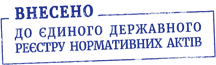 Прем'єр-міністр УкраїниА. ЯЦЕНЮК© ТОВ "Інформаційно-аналітичний центр "ЛІГА", 2021
© ТОВ "ЛІГА ЗАКОН", 2021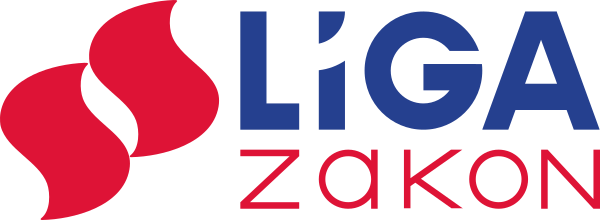 